مختصری از سوابق مدیریتی و کاری 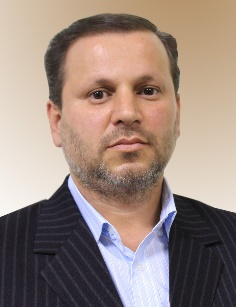 دکتر مرتضی تجددی  فرزند: تقی کد ملی: 0931462428 پزشک عمومی فارغ التحصیل سال 1375 از دانشگاه علوم پزشکی اصفهان از شهریور ماه 75 لغایت تیرماه 77	        پزشک پیام آور و طرحی مراکز بهداشتی درمانی روستایی (الزهراء مند و بیمرغ) تیر ماه 77 لغایت بهمن ماه 80		همکاری با بیمارستان 22 بهمن به عنوان پزشک اورژانس اسفند ماه 81 لغایت مهر ماه 82 		پزشک مرکز شهری فیاض بخش مهر ماه 82 لغایت آذر ماه 84 		مدیر گروه بیماریهای معاونت بهداشت دانشگاه آذر ماه 84 لغایت اسفند ماه 87 		معاون بهداشت و رئیس مراکز بهداشتی شهرستان دانشگاه فروردین ماه 88 لغایت مهر ماه 96 		معاون توسعه و مدیریت و منابع دانشگاه مهر ماه 96 لغایت شهریور ماه 97 		مدیر گروه بیماریهای معاونت بهداشت دانشگاه شهریور ماه 97  تا کنون 			پزشک اورژانس بیمارستان علامه بهلول گنابادی 